「ぐるーぷなび」掲載　原稿用紙仙台市男女共同参画推進センターホームページ内にある「ぐるーぷなび」では、男女共同参画の視点を持って活動するグループの情報を掲載しています。掲載を希望するグループは、本紙に記入のうえ、Eメールに添付して park2@sendai-l.jp へ送信してください。ご記入いただいた内容がそのままホームページに掲載されます。住所や電話番号等は、公開可能なもののみご記入ください。★グループの基本情報（①～③）　　　団体のパンフレット等も掲載できます（PDFのみ）。希望する場合は、データも一緒にお送りください。★イベントなどのお知らせ（④）・イベントの案内や、会員・ボランティア募集等にも活用いただけます。・画像やファイル（PDF、jpg、Word、Excel等）の掲載もできます。希望する場合は、データも一緒にお送りください。・情報は随時受付いたしますので、更新したい際はメールでお知らせください。・日時の決まっているイベント等の情報は、終了後こちらで削除いたします。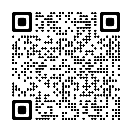 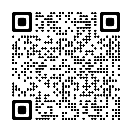 記入日：　　　　　年　　　月　　　日記入者氏名：　　　　　　　　　　　　　　　　連絡先：　　　　　　　　　　　　　①　団体名②　活動ジャンル…主なジャンルに✅をつけてください。ジェンダー・人権家族メディア・表現こども・教育環境高齢化福祉からだ・こころ・性労働政治平和・多文化共生まちづくり③　基本情報④　グループからのお知らせ（2024.3.12改）（カナ）代表者名連絡先※ Eメール、ホームページのURLがある場合は、なるべくご記入ください。連絡担当者連絡先※ Eメール、ホームページのURLがある場合は、なるべくご記入ください。住所〒連絡先※ Eメール、ホームページのURLがある場合は、なるべくご記入ください。電話連絡先※ Eメール、ホームページのURLがある場合は、なるべくご記入ください。FAX連絡先※ Eメール、ホームページのURLがある場合は、なるべくご記入ください。Eメール連絡先※ Eメール、ホームページのURLがある場合は、なるべくご記入ください。URL連絡先※ Eメール、ホームページのURLがある場合は、なるべくご記入ください。X(旧Twitter）・Facebookなど主な活動日活動の目的活動の内容